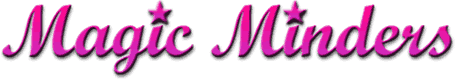  Childminding Associationwww.magicminders.co.uk The annual membership fee for 2017/18 is £12.00.Membership cards are issued at the end of the month of joining/renewing, and you will be notified via email (or via post if no email address supplied) when your next subscription is due. To join or renew your WCMA membership please print and complete this form and return with your fee to the address below, or to me in person at the earliest opportunity.  Please pay online or by cash at one of the weekly drop-ins.Account Name; Worthing Childminders AssociationAccount Number; 33888827Sort Code; 20 98 74Please state your full name as a reference.Name:Address:Postcode:	Ofsted Registration Number;Home Telephone:				Main contact number [  ]Mobile Telephone:				Main contact number [  ]Both numbers may be passed onto parents when replying to a vacancy email [  ]Only home/ mobile (please delete as appropriate) may be passed on [  ]Email: (please write clearly): (To be more economically friendly and to keep our costs down the majority of Magic Minders correspondence is now carried out via email.  Please do let us know if you have any difficulties opening attachments or would prefer to receive correspondence via the Royal Mail).Website:I would like a link to my website put on the Magic Minders website [  ]I would like a link to my website put on the Magic Minders facebook page [  ]Please delete as appropriate;-I have enclosed cash-I have paid online.  I agree to uphold the aims of the Worthing Childminding Association and be bound by its Constitution (available from the address below). Signed………………………………………………………                     Date………………………………… Please Return to:  Amanda Hubbert, 17 Dawes Avenue, Worthing, BN11 2JY